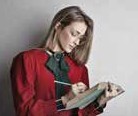 CONTACTwww.yourdomain.com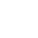 +49 123 456 759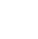 info@yourdomain.com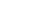 1234 Lorem Street #00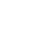 PROFILELorem ipsum dolor sit amet, consectetuer adipiscing elit, sed diam nonummy nibh euismod tincidunt ut laoreet dolore magna aliquam erat volutpat. Ut wisi enim ad minim veniam, quis nostrud exerci tation ullamcorper suscipit lobortis nisl ut aliquip ex ea.EXPERIANCEJOB TITLE  DEC 2010-PRESENTSKILLSAdobe Illustrator Adobe LightroomCOMPANY NAMELorem ipsum dolor sit amet, consectetuer adipiscing elit, sed diam nonummy nibh euismod tincidunt ut laoreet dolore magna aliquam erat volutpat. Ut wisi enim ad minim veniam, quis nostrud exerci tationLorem ipsum dolor sitLorem ipsum dolor sit amet, consectetuer Lorem ipsum dolor sit amet, consectetuer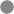 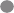 Adobe PhotoshopJOB TITLE DEC 2010-PRESENTAdobe InDesign Adobe After EffectFOLLOW MEfacebook.comprofile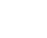 twitter.com/profile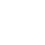 instagram.com/profileREFERANCECOMPANY NAMEJob PositionCOMPANY NAMEJob PositionP:+49 123 456 759E:info@yourdomain.com L:1234 Lorem Street #00COMPANY NAMELorem ipsum dolor sit amet, consectetuer adipiscing elit, sed diam nonummy nibh euismod tincidunt ut laoreet dolore magna aliquam erat volutpat. Ut wisi enim ad minim veniam, quis.EDUCATIONDIPLOMA-2010-PRESENT SCHOOL NAMELorem ipsum dolor sit amet, consectetuer adipiscing elit, sed diam nonummy nibh euismod tincidunt ut laoreet dolore magna aliquam erat volutpat. Ut wisi enim ad minim veniam, quis.DIPLOMA-2010-PRESENT SCHOOL NAMELorem ipsum dolor sit amet, consectetuer adipiscing elit, sed diam nonummy nibh euismod tincidunt ut laoreet dolore magna aliquam erat volutpat. Ut wisi enim ad minim veniam, quis.DIPLOMA-2010-PRESENT SCHOOL NAMELorem ipsum dolor sit amet, consectetuer adipiscing elit, sed diam nonummy nibh euismod tincidunt ut laoreet dolore magna aliquam erat volutpat. Ut wisi enim ad minim veniam, quis.